Key Stage 3 –
Quality Crystal 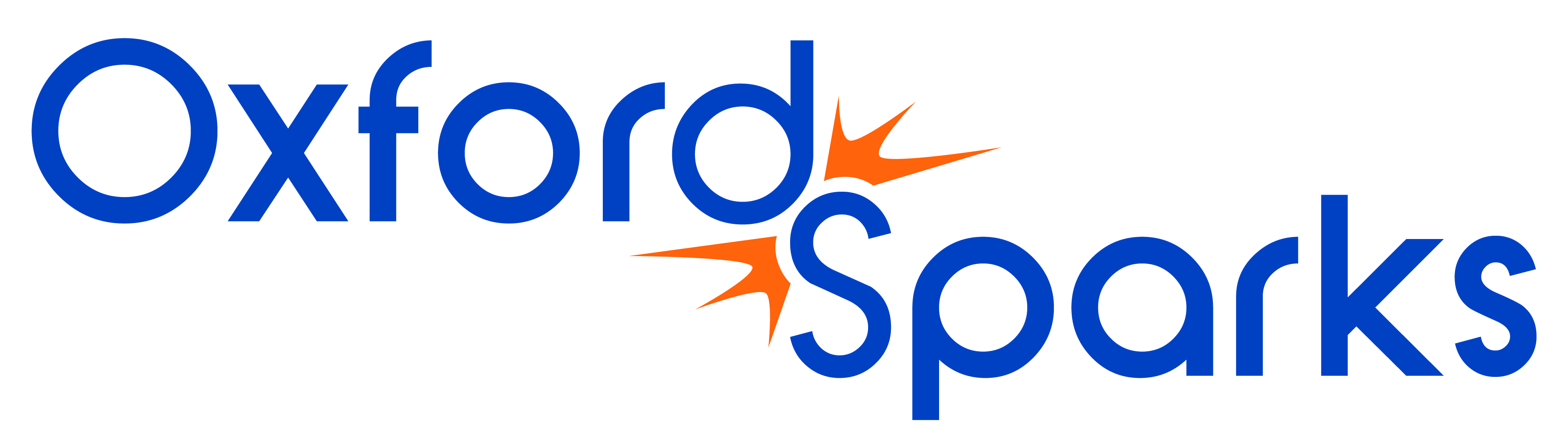 Notes for teachersAt a glanceScientists have used X-ray crystallography to elucidate the structure of more than half a million substances. This powerful technique relies on complex mathematics, high energy X-rays, and the skill of crystallographers in making high quality crystals. In this activity students make crystals of copper sulfate, potassium aluminium sulfate, or potassium hexacyanoferrate(III). They identify the factors that make high quality crystals, and consider briefly how crystals are used in X-ray crystallography to determine structure.This activity takes place over several days. It is suitable for use in a science club as well as in science lessons. 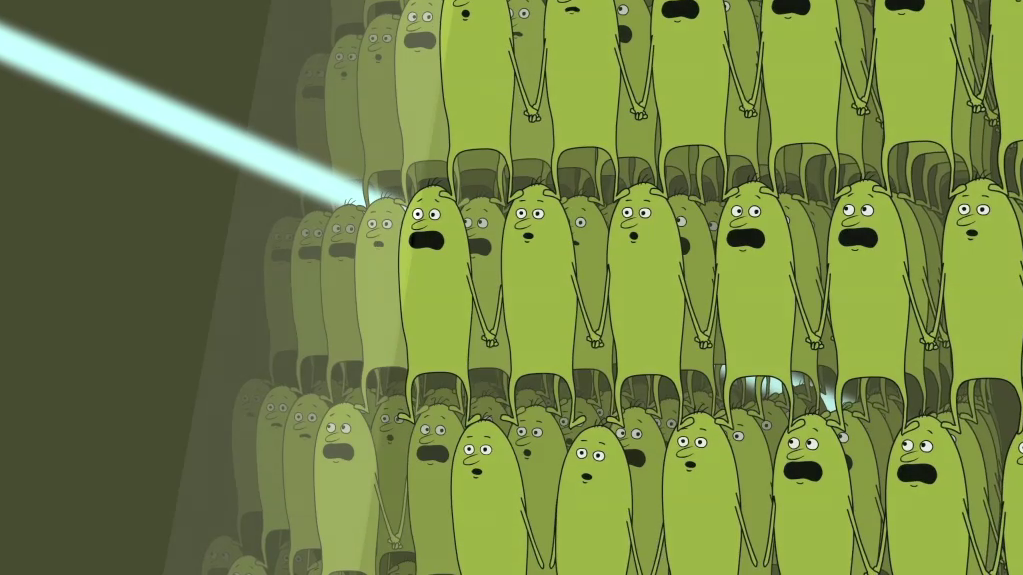 Learning OutcomesStudents understand the importance of X-ray crystallography in elucidating structures.Students identify factors in making high quality crystals.Each group of two or three students will need1 copy of the pupil worksheet 1 copy of Making crystals1 copy of the Record sheet
Access to top pan balanceSpatula100 cm3 measuring cylinderTwo 250 cm3 beakersBunsen burner, tripod, gauze, heatproof matThermometerStirring rodCard to cover top of beakerMethod of naming beakersWatch glassMagnifying glassTweezersThreadPencil Pure waterHydrated copper sulfate (65 g per group) OR 
potassium aluminium sulfate (alum) (40 g per group) OR
potassium hexacyanoferrate(III) (75 g per group)Possible Lesson ActivitiesStarter activityShow the animation “A Case of Crystal Clarity” to the class. Show the International Year of Crystallography video to outline why crystals, and X-ray crystallography, are important (web link 1).Main activity
First day (allow up to one hour)Divide the class into groups of two or three and outline the activity as described on the pupil worksheet.  Allow students time to read the pupil worksheet.Student groups then make saturated solutions, as detailed on the Making crystals sheet. Instruction number 7 tells students to leave their solutions for two or three days.
Two or three days later (allow up to 15 minutes)Student groups follow instruction number 8 to finish making their saturated solutions.They then follow instruction numbers 1 and 2 in the section on making a seed crystal.
A few days later (allow up to 20 minutes)Student groups follow instruction number 3 to choose their seed crystal.They then follow instruction numbers 1 to 4 in the section on Making a big crystal.
Over the next few days (allow up to 10 minutes for each observation)Student groups observe their growing crystals as often as possible, and note down their observations in the table on the Record sheet.When the crystals have been growing for one week (allow up to 30 minutes)Student groups look at each others’ crystals.They discuss – in groups or as a class – factors that might affect crystal quality, and record them in the table on the Record sheet.PlenaryStudents complete the box The best crystal on the Record sheet.Web link Web link 1: www.iycr2014.org/about/video
International year of crystallography video: What can crystallography do for you?Web link 2: www.nationalstemcentre.org.uk/dl/ad91db027cb2592ae7b97afe1d0088c7cd2dc5d4/6187-Growing%20Crystals.pdf
 Very detailed instructions for crystal growing, including questions (p. 8)